Temat 1, 2, 3: Rozwiązywanie równań.Przenoszenia na drugą stronę równania.Rozwiązać równanie możemy na dwa sposoby:I sposób Przykład 1.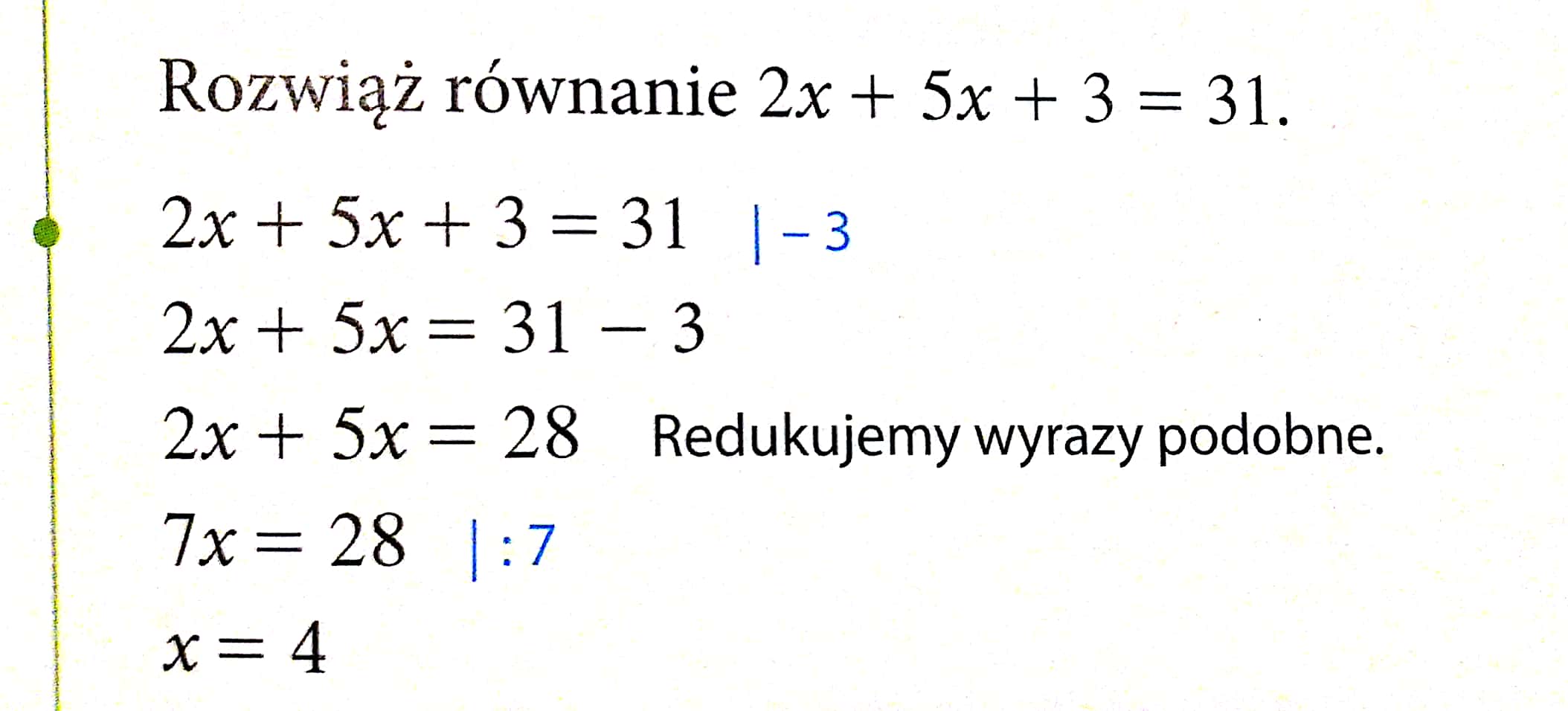 Odp. Rozwiązaniem tego równania jest liczba .II sposób Przykład 2.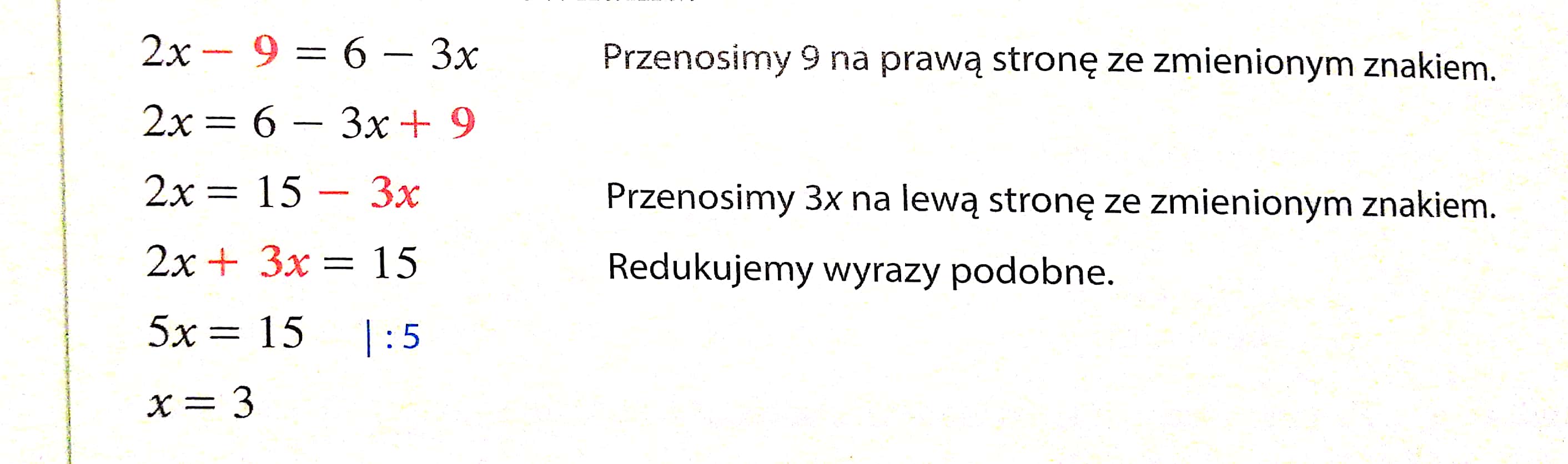 Odp. Rozwiązaniem tego równania jest liczba .Pomoc do tego tematu można znaleźć:Podręczniku str. 228 – 230https://www.youtube.com/watch?v=qdWyk3h6kF0https://epodreczniki.pl/a/rozwiazanie-rownania-liczba-rozwiazan-rownania/DG3FMpVz8Równania z nawiasami.Przykład 1.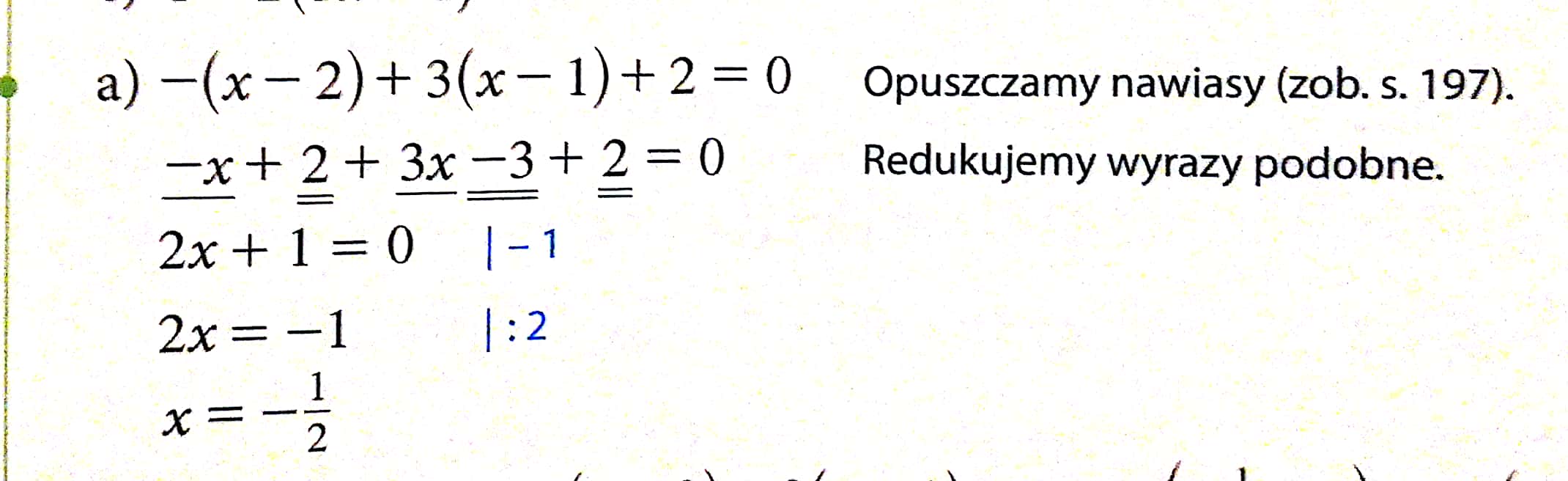 Odp. Rozwiązaniem tego równania jest liczba .Przykład 2.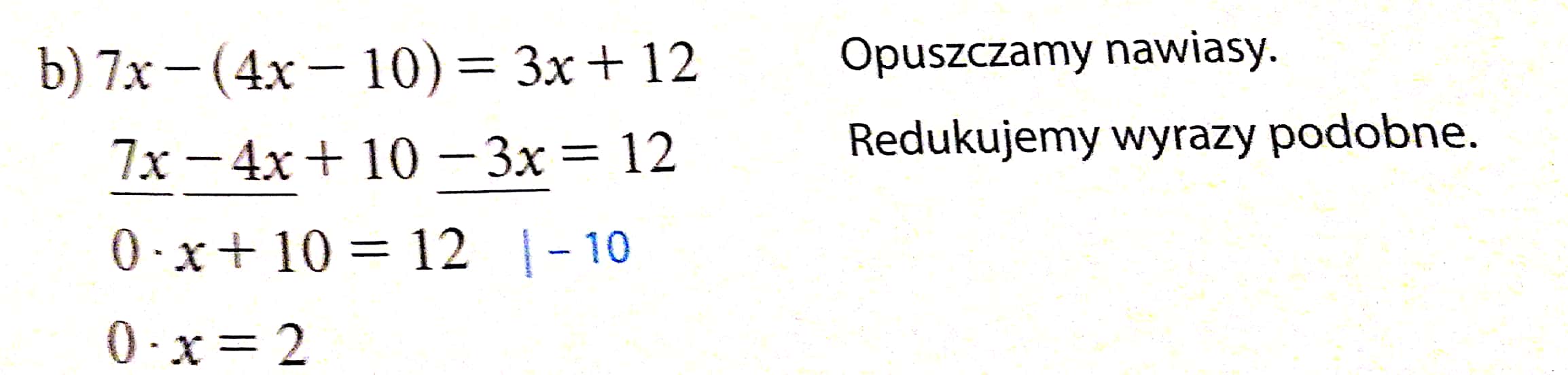 Odp. Nie ma liczby, która pomnożona przez 0 dawałby w wyniku 2, więc równanie nie ma rozwiązania.Pomoc do tego tematu można znaleźć:Podręczniku str. 231https://www.youtube.com/watch?v=qo7GBIHP2LkRozwiązywanie trudniejszych równań.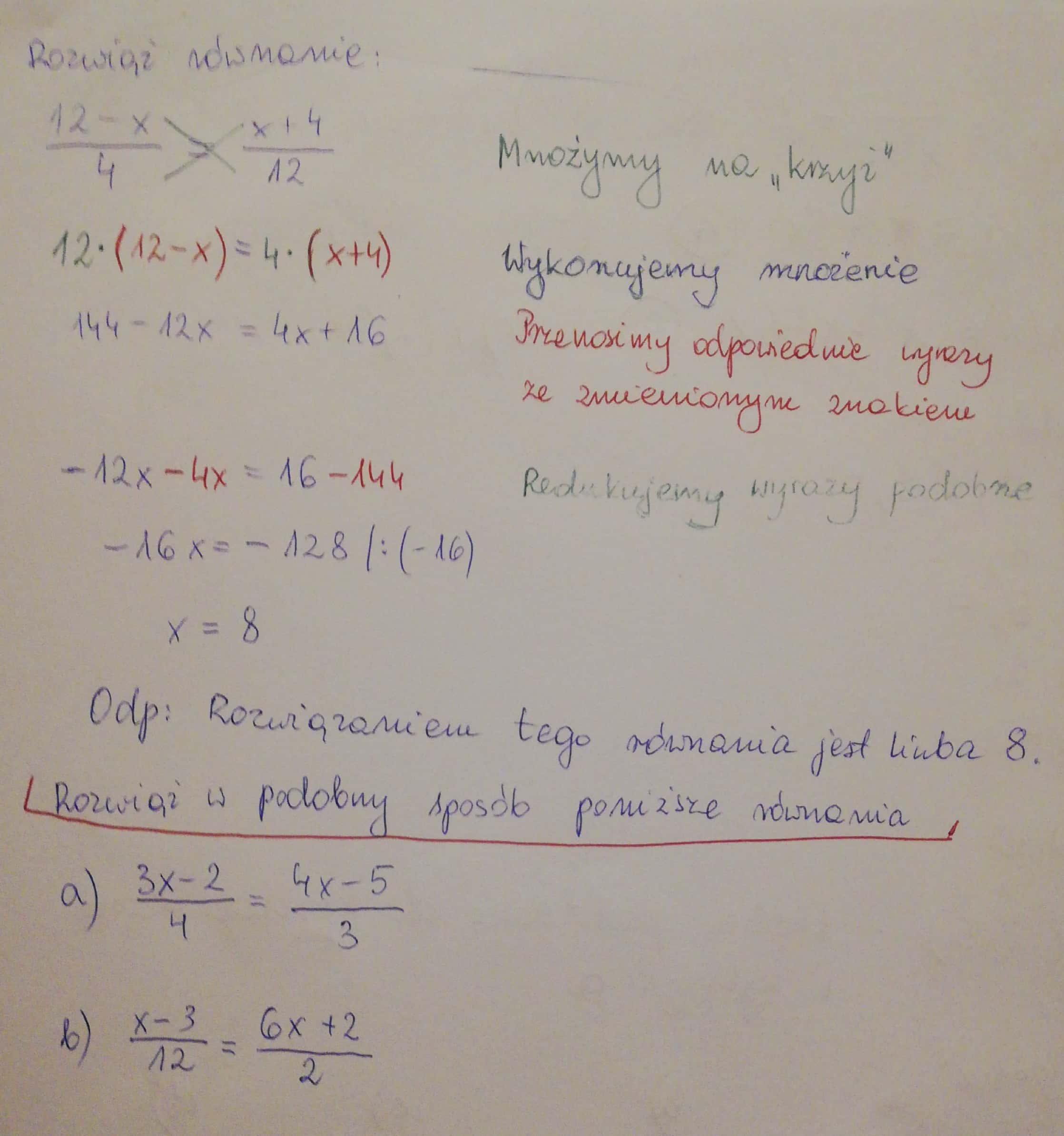 Zadanie domoweStr. 232, zad. 1. Poziom A, B, C, D po 4 przykłady z każdego poziomu.